Planeación Didáctica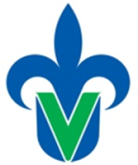 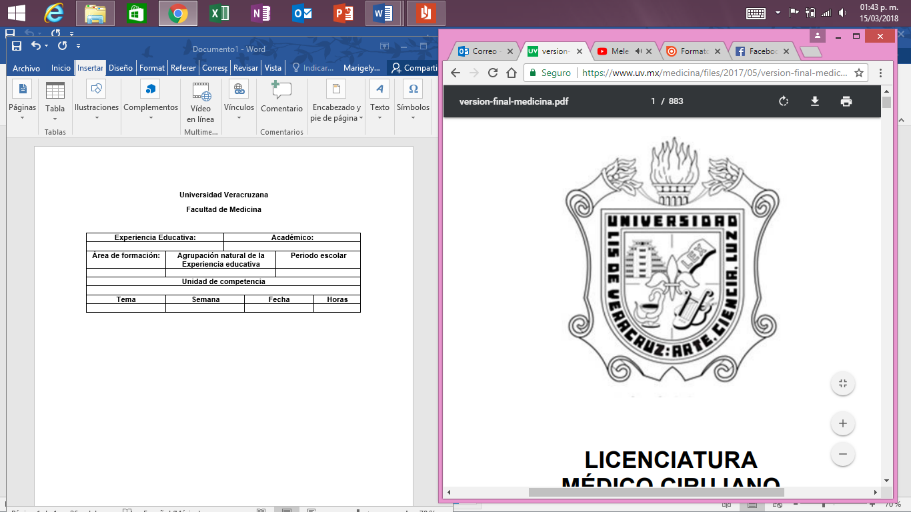 Universidad VeracruzanaFacultad de MedicinaRegión Xalapa Planeación didácticaPlaneación didácticaPlaneación didácticaPlaneación didácticaPlaneación didácticaPlaneación didácticaPlaneación didácticaPlaneación didácticaPlaneación didácticaPlaneación didácticaPlaneación didácticaPlaneación didácticaPlaneación didácticaPlaneación didácticaPlaneación didácticaExperiencia Educativa:Experiencia Educativa:Experiencia Educativa:Experiencia Educativa:Experiencia Educativa:Académico:Académico:Académico:Académico:Académico:Académico:Académico:Académico:Académico:Académico:Área de formación:Agrupación natural de la Experiencia educativaAgrupación natural de la Experiencia educativaAgrupación natural de la Experiencia educativaAgrupación natural de la Experiencia educativaAgrupación natural de la Experiencia educativaAgrupación natural de la Experiencia educativaAgrupación natural de la Experiencia educativaAgrupación natural de la Experiencia educativaModalidad Modalidad Modalidad Periodo escolarPeriodo escolarPeriodo escolarIniciación a la disciplinaBásicas FisiológicasBásicas FisiológicasBásicas FisiológicasBásicas FisiológicasBásicas FisiológicasBásicas FisiológicasBásicas FisiológicasBásicas FisiológicasCurso-LaboratorioCurso-LaboratorioCurso-LaboratorioFebrero – Julio 2018Febrero – Julio 2018Febrero – Julio 2018Descripción de la Experiencia EducativaDescripción de la Experiencia EducativaDescripción de la Experiencia EducativaDescripción de la Experiencia EducativaDescripción de la Experiencia EducativaDescripción de la Experiencia EducativaDescripción de la Experiencia EducativaDescripción de la Experiencia EducativaDescripción de la Experiencia EducativaDescripción de la Experiencia EducativaDescripción de la Experiencia EducativaDescripción de la Experiencia EducativaDescripción de la Experiencia EducativaDescripción de la Experiencia EducativaDescripción de la Experiencia EducativaLa biología molecular y celular, experiencia educativa del área de iniciación a la disciplina, (2 horas de teoría y 1 hora de practica   con un total de 5 créditos) Aporta los conocimientos básicos sobre la estructura, composición y función de los distintos organelos y elementos celulares, para proporcionar una visión integral sobre la organización funcional y molecular de la célula. Contribuye en la formación del perfil y los objetivos del plan de estudios de médico cirujano, toda vez que desarrolla conocimientos, habilidades y actitudes para aportar al estudiante una formación básica de la Biología Molecular para que obtenga la capacidad de comprender la lógica molecular de la vida en procesos como la transmisión genética apropiado para la comprensión de los estados de salud y enfermedad. La experiencia será evaluada, el eje teórico tendrá una ponderación de 60% y los ejes heurísticos y axiológicos con un 40 %.La biología molecular y celular, experiencia educativa del área de iniciación a la disciplina, (2 horas de teoría y 1 hora de practica   con un total de 5 créditos) Aporta los conocimientos básicos sobre la estructura, composición y función de los distintos organelos y elementos celulares, para proporcionar una visión integral sobre la organización funcional y molecular de la célula. Contribuye en la formación del perfil y los objetivos del plan de estudios de médico cirujano, toda vez que desarrolla conocimientos, habilidades y actitudes para aportar al estudiante una formación básica de la Biología Molecular para que obtenga la capacidad de comprender la lógica molecular de la vida en procesos como la transmisión genética apropiado para la comprensión de los estados de salud y enfermedad. La experiencia será evaluada, el eje teórico tendrá una ponderación de 60% y los ejes heurísticos y axiológicos con un 40 %.La biología molecular y celular, experiencia educativa del área de iniciación a la disciplina, (2 horas de teoría y 1 hora de practica   con un total de 5 créditos) Aporta los conocimientos básicos sobre la estructura, composición y función de los distintos organelos y elementos celulares, para proporcionar una visión integral sobre la organización funcional y molecular de la célula. Contribuye en la formación del perfil y los objetivos del plan de estudios de médico cirujano, toda vez que desarrolla conocimientos, habilidades y actitudes para aportar al estudiante una formación básica de la Biología Molecular para que obtenga la capacidad de comprender la lógica molecular de la vida en procesos como la transmisión genética apropiado para la comprensión de los estados de salud y enfermedad. La experiencia será evaluada, el eje teórico tendrá una ponderación de 60% y los ejes heurísticos y axiológicos con un 40 %.La biología molecular y celular, experiencia educativa del área de iniciación a la disciplina, (2 horas de teoría y 1 hora de practica   con un total de 5 créditos) Aporta los conocimientos básicos sobre la estructura, composición y función de los distintos organelos y elementos celulares, para proporcionar una visión integral sobre la organización funcional y molecular de la célula. Contribuye en la formación del perfil y los objetivos del plan de estudios de médico cirujano, toda vez que desarrolla conocimientos, habilidades y actitudes para aportar al estudiante una formación básica de la Biología Molecular para que obtenga la capacidad de comprender la lógica molecular de la vida en procesos como la transmisión genética apropiado para la comprensión de los estados de salud y enfermedad. La experiencia será evaluada, el eje teórico tendrá una ponderación de 60% y los ejes heurísticos y axiológicos con un 40 %.La biología molecular y celular, experiencia educativa del área de iniciación a la disciplina, (2 horas de teoría y 1 hora de practica   con un total de 5 créditos) Aporta los conocimientos básicos sobre la estructura, composición y función de los distintos organelos y elementos celulares, para proporcionar una visión integral sobre la organización funcional y molecular de la célula. Contribuye en la formación del perfil y los objetivos del plan de estudios de médico cirujano, toda vez que desarrolla conocimientos, habilidades y actitudes para aportar al estudiante una formación básica de la Biología Molecular para que obtenga la capacidad de comprender la lógica molecular de la vida en procesos como la transmisión genética apropiado para la comprensión de los estados de salud y enfermedad. La experiencia será evaluada, el eje teórico tendrá una ponderación de 60% y los ejes heurísticos y axiológicos con un 40 %.La biología molecular y celular, experiencia educativa del área de iniciación a la disciplina, (2 horas de teoría y 1 hora de practica   con un total de 5 créditos) Aporta los conocimientos básicos sobre la estructura, composición y función de los distintos organelos y elementos celulares, para proporcionar una visión integral sobre la organización funcional y molecular de la célula. Contribuye en la formación del perfil y los objetivos del plan de estudios de médico cirujano, toda vez que desarrolla conocimientos, habilidades y actitudes para aportar al estudiante una formación básica de la Biología Molecular para que obtenga la capacidad de comprender la lógica molecular de la vida en procesos como la transmisión genética apropiado para la comprensión de los estados de salud y enfermedad. La experiencia será evaluada, el eje teórico tendrá una ponderación de 60% y los ejes heurísticos y axiológicos con un 40 %.La biología molecular y celular, experiencia educativa del área de iniciación a la disciplina, (2 horas de teoría y 1 hora de practica   con un total de 5 créditos) Aporta los conocimientos básicos sobre la estructura, composición y función de los distintos organelos y elementos celulares, para proporcionar una visión integral sobre la organización funcional y molecular de la célula. Contribuye en la formación del perfil y los objetivos del plan de estudios de médico cirujano, toda vez que desarrolla conocimientos, habilidades y actitudes para aportar al estudiante una formación básica de la Biología Molecular para que obtenga la capacidad de comprender la lógica molecular de la vida en procesos como la transmisión genética apropiado para la comprensión de los estados de salud y enfermedad. La experiencia será evaluada, el eje teórico tendrá una ponderación de 60% y los ejes heurísticos y axiológicos con un 40 %.La biología molecular y celular, experiencia educativa del área de iniciación a la disciplina, (2 horas de teoría y 1 hora de practica   con un total de 5 créditos) Aporta los conocimientos básicos sobre la estructura, composición y función de los distintos organelos y elementos celulares, para proporcionar una visión integral sobre la organización funcional y molecular de la célula. Contribuye en la formación del perfil y los objetivos del plan de estudios de médico cirujano, toda vez que desarrolla conocimientos, habilidades y actitudes para aportar al estudiante una formación básica de la Biología Molecular para que obtenga la capacidad de comprender la lógica molecular de la vida en procesos como la transmisión genética apropiado para la comprensión de los estados de salud y enfermedad. La experiencia será evaluada, el eje teórico tendrá una ponderación de 60% y los ejes heurísticos y axiológicos con un 40 %.La biología molecular y celular, experiencia educativa del área de iniciación a la disciplina, (2 horas de teoría y 1 hora de practica   con un total de 5 créditos) Aporta los conocimientos básicos sobre la estructura, composición y función de los distintos organelos y elementos celulares, para proporcionar una visión integral sobre la organización funcional y molecular de la célula. Contribuye en la formación del perfil y los objetivos del plan de estudios de médico cirujano, toda vez que desarrolla conocimientos, habilidades y actitudes para aportar al estudiante una formación básica de la Biología Molecular para que obtenga la capacidad de comprender la lógica molecular de la vida en procesos como la transmisión genética apropiado para la comprensión de los estados de salud y enfermedad. La experiencia será evaluada, el eje teórico tendrá una ponderación de 60% y los ejes heurísticos y axiológicos con un 40 %.La biología molecular y celular, experiencia educativa del área de iniciación a la disciplina, (2 horas de teoría y 1 hora de practica   con un total de 5 créditos) Aporta los conocimientos básicos sobre la estructura, composición y función de los distintos organelos y elementos celulares, para proporcionar una visión integral sobre la organización funcional y molecular de la célula. Contribuye en la formación del perfil y los objetivos del plan de estudios de médico cirujano, toda vez que desarrolla conocimientos, habilidades y actitudes para aportar al estudiante una formación básica de la Biología Molecular para que obtenga la capacidad de comprender la lógica molecular de la vida en procesos como la transmisión genética apropiado para la comprensión de los estados de salud y enfermedad. La experiencia será evaluada, el eje teórico tendrá una ponderación de 60% y los ejes heurísticos y axiológicos con un 40 %.La biología molecular y celular, experiencia educativa del área de iniciación a la disciplina, (2 horas de teoría y 1 hora de practica   con un total de 5 créditos) Aporta los conocimientos básicos sobre la estructura, composición y función de los distintos organelos y elementos celulares, para proporcionar una visión integral sobre la organización funcional y molecular de la célula. Contribuye en la formación del perfil y los objetivos del plan de estudios de médico cirujano, toda vez que desarrolla conocimientos, habilidades y actitudes para aportar al estudiante una formación básica de la Biología Molecular para que obtenga la capacidad de comprender la lógica molecular de la vida en procesos como la transmisión genética apropiado para la comprensión de los estados de salud y enfermedad. La experiencia será evaluada, el eje teórico tendrá una ponderación de 60% y los ejes heurísticos y axiológicos con un 40 %.La biología molecular y celular, experiencia educativa del área de iniciación a la disciplina, (2 horas de teoría y 1 hora de practica   con un total de 5 créditos) Aporta los conocimientos básicos sobre la estructura, composición y función de los distintos organelos y elementos celulares, para proporcionar una visión integral sobre la organización funcional y molecular de la célula. Contribuye en la formación del perfil y los objetivos del plan de estudios de médico cirujano, toda vez que desarrolla conocimientos, habilidades y actitudes para aportar al estudiante una formación básica de la Biología Molecular para que obtenga la capacidad de comprender la lógica molecular de la vida en procesos como la transmisión genética apropiado para la comprensión de los estados de salud y enfermedad. La experiencia será evaluada, el eje teórico tendrá una ponderación de 60% y los ejes heurísticos y axiológicos con un 40 %.La biología molecular y celular, experiencia educativa del área de iniciación a la disciplina, (2 horas de teoría y 1 hora de practica   con un total de 5 créditos) Aporta los conocimientos básicos sobre la estructura, composición y función de los distintos organelos y elementos celulares, para proporcionar una visión integral sobre la organización funcional y molecular de la célula. Contribuye en la formación del perfil y los objetivos del plan de estudios de médico cirujano, toda vez que desarrolla conocimientos, habilidades y actitudes para aportar al estudiante una formación básica de la Biología Molecular para que obtenga la capacidad de comprender la lógica molecular de la vida en procesos como la transmisión genética apropiado para la comprensión de los estados de salud y enfermedad. La experiencia será evaluada, el eje teórico tendrá una ponderación de 60% y los ejes heurísticos y axiológicos con un 40 %.La biología molecular y celular, experiencia educativa del área de iniciación a la disciplina, (2 horas de teoría y 1 hora de practica   con un total de 5 créditos) Aporta los conocimientos básicos sobre la estructura, composición y función de los distintos organelos y elementos celulares, para proporcionar una visión integral sobre la organización funcional y molecular de la célula. Contribuye en la formación del perfil y los objetivos del plan de estudios de médico cirujano, toda vez que desarrolla conocimientos, habilidades y actitudes para aportar al estudiante una formación básica de la Biología Molecular para que obtenga la capacidad de comprender la lógica molecular de la vida en procesos como la transmisión genética apropiado para la comprensión de los estados de salud y enfermedad. La experiencia será evaluada, el eje teórico tendrá una ponderación de 60% y los ejes heurísticos y axiológicos con un 40 %.La biología molecular y celular, experiencia educativa del área de iniciación a la disciplina, (2 horas de teoría y 1 hora de practica   con un total de 5 créditos) Aporta los conocimientos básicos sobre la estructura, composición y función de los distintos organelos y elementos celulares, para proporcionar una visión integral sobre la organización funcional y molecular de la célula. Contribuye en la formación del perfil y los objetivos del plan de estudios de médico cirujano, toda vez que desarrolla conocimientos, habilidades y actitudes para aportar al estudiante una formación básica de la Biología Molecular para que obtenga la capacidad de comprender la lógica molecular de la vida en procesos como la transmisión genética apropiado para la comprensión de los estados de salud y enfermedad. La experiencia será evaluada, el eje teórico tendrá una ponderación de 60% y los ejes heurísticos y axiológicos con un 40 %.Diagnóstico del grupoDiagnóstico del grupoDiagnóstico del grupoDiagnóstico del grupoDiagnóstico del grupoDiagnóstico del grupoDiagnóstico del grupoDiagnóstico del grupoDiagnóstico del grupoDiagnóstico del grupoDiagnóstico del grupoDiagnóstico del grupoDiagnóstico del grupoDiagnóstico del grupoDiagnóstico del grupoEl grupo está conformado por 25 alumnos (14 mujeres y 11 hombres), entre 18 y 19 años en promedio de edad, quienes cursan la experiencia educativa en 1 ª inscripción.El grupo está conformado por 25 alumnos (14 mujeres y 11 hombres), entre 18 y 19 años en promedio de edad, quienes cursan la experiencia educativa en 1 ª inscripción.El grupo está conformado por 25 alumnos (14 mujeres y 11 hombres), entre 18 y 19 años en promedio de edad, quienes cursan la experiencia educativa en 1 ª inscripción.El grupo está conformado por 25 alumnos (14 mujeres y 11 hombres), entre 18 y 19 años en promedio de edad, quienes cursan la experiencia educativa en 1 ª inscripción.El grupo está conformado por 25 alumnos (14 mujeres y 11 hombres), entre 18 y 19 años en promedio de edad, quienes cursan la experiencia educativa en 1 ª inscripción.El grupo está conformado por 25 alumnos (14 mujeres y 11 hombres), entre 18 y 19 años en promedio de edad, quienes cursan la experiencia educativa en 1 ª inscripción.El grupo está conformado por 25 alumnos (14 mujeres y 11 hombres), entre 18 y 19 años en promedio de edad, quienes cursan la experiencia educativa en 1 ª inscripción.El grupo está conformado por 25 alumnos (14 mujeres y 11 hombres), entre 18 y 19 años en promedio de edad, quienes cursan la experiencia educativa en 1 ª inscripción.El grupo está conformado por 25 alumnos (14 mujeres y 11 hombres), entre 18 y 19 años en promedio de edad, quienes cursan la experiencia educativa en 1 ª inscripción.El grupo está conformado por 25 alumnos (14 mujeres y 11 hombres), entre 18 y 19 años en promedio de edad, quienes cursan la experiencia educativa en 1 ª inscripción.El grupo está conformado por 25 alumnos (14 mujeres y 11 hombres), entre 18 y 19 años en promedio de edad, quienes cursan la experiencia educativa en 1 ª inscripción.El grupo está conformado por 25 alumnos (14 mujeres y 11 hombres), entre 18 y 19 años en promedio de edad, quienes cursan la experiencia educativa en 1 ª inscripción.El grupo está conformado por 25 alumnos (14 mujeres y 11 hombres), entre 18 y 19 años en promedio de edad, quienes cursan la experiencia educativa en 1 ª inscripción.El grupo está conformado por 25 alumnos (14 mujeres y 11 hombres), entre 18 y 19 años en promedio de edad, quienes cursan la experiencia educativa en 1 ª inscripción.El grupo está conformado por 25 alumnos (14 mujeres y 11 hombres), entre 18 y 19 años en promedio de edad, quienes cursan la experiencia educativa en 1 ª inscripción.Unidad de competenciaUnidad de competenciaUnidad de competenciaUnidad de competenciaUnidad de competenciaUnidad de competenciaUnidad de competenciaUnidad de competenciaUnidad de competenciaUnidad de competenciaUnidad de competenciaUnidad de competenciaUnidad de competenciaUnidad de competenciaUnidad de competenciaEl estudiante conoce la estructura y función de los componentes moleculares y su participación en los procesos fisiológicos de la célula, utilizando el conocimiento teórico, científico y clínico para tomar decisiones médicas, logrando la habilidad de interpretar resultados, planear líneas de investigación, para el desarrollo de la competencia básica con responsabilidad social, compromiso y respeto.El estudiante conoce la estructura y función de los componentes moleculares y su participación en los procesos fisiológicos de la célula, utilizando el conocimiento teórico, científico y clínico para tomar decisiones médicas, logrando la habilidad de interpretar resultados, planear líneas de investigación, para el desarrollo de la competencia básica con responsabilidad social, compromiso y respeto.El estudiante conoce la estructura y función de los componentes moleculares y su participación en los procesos fisiológicos de la célula, utilizando el conocimiento teórico, científico y clínico para tomar decisiones médicas, logrando la habilidad de interpretar resultados, planear líneas de investigación, para el desarrollo de la competencia básica con responsabilidad social, compromiso y respeto.El estudiante conoce la estructura y función de los componentes moleculares y su participación en los procesos fisiológicos de la célula, utilizando el conocimiento teórico, científico y clínico para tomar decisiones médicas, logrando la habilidad de interpretar resultados, planear líneas de investigación, para el desarrollo de la competencia básica con responsabilidad social, compromiso y respeto.El estudiante conoce la estructura y función de los componentes moleculares y su participación en los procesos fisiológicos de la célula, utilizando el conocimiento teórico, científico y clínico para tomar decisiones médicas, logrando la habilidad de interpretar resultados, planear líneas de investigación, para el desarrollo de la competencia básica con responsabilidad social, compromiso y respeto.El estudiante conoce la estructura y función de los componentes moleculares y su participación en los procesos fisiológicos de la célula, utilizando el conocimiento teórico, científico y clínico para tomar decisiones médicas, logrando la habilidad de interpretar resultados, planear líneas de investigación, para el desarrollo de la competencia básica con responsabilidad social, compromiso y respeto.El estudiante conoce la estructura y función de los componentes moleculares y su participación en los procesos fisiológicos de la célula, utilizando el conocimiento teórico, científico y clínico para tomar decisiones médicas, logrando la habilidad de interpretar resultados, planear líneas de investigación, para el desarrollo de la competencia básica con responsabilidad social, compromiso y respeto.El estudiante conoce la estructura y función de los componentes moleculares y su participación en los procesos fisiológicos de la célula, utilizando el conocimiento teórico, científico y clínico para tomar decisiones médicas, logrando la habilidad de interpretar resultados, planear líneas de investigación, para el desarrollo de la competencia básica con responsabilidad social, compromiso y respeto.El estudiante conoce la estructura y función de los componentes moleculares y su participación en los procesos fisiológicos de la célula, utilizando el conocimiento teórico, científico y clínico para tomar decisiones médicas, logrando la habilidad de interpretar resultados, planear líneas de investigación, para el desarrollo de la competencia básica con responsabilidad social, compromiso y respeto.El estudiante conoce la estructura y función de los componentes moleculares y su participación en los procesos fisiológicos de la célula, utilizando el conocimiento teórico, científico y clínico para tomar decisiones médicas, logrando la habilidad de interpretar resultados, planear líneas de investigación, para el desarrollo de la competencia básica con responsabilidad social, compromiso y respeto.El estudiante conoce la estructura y función de los componentes moleculares y su participación en los procesos fisiológicos de la célula, utilizando el conocimiento teórico, científico y clínico para tomar decisiones médicas, logrando la habilidad de interpretar resultados, planear líneas de investigación, para el desarrollo de la competencia básica con responsabilidad social, compromiso y respeto.El estudiante conoce la estructura y función de los componentes moleculares y su participación en los procesos fisiológicos de la célula, utilizando el conocimiento teórico, científico y clínico para tomar decisiones médicas, logrando la habilidad de interpretar resultados, planear líneas de investigación, para el desarrollo de la competencia básica con responsabilidad social, compromiso y respeto.El estudiante conoce la estructura y función de los componentes moleculares y su participación en los procesos fisiológicos de la célula, utilizando el conocimiento teórico, científico y clínico para tomar decisiones médicas, logrando la habilidad de interpretar resultados, planear líneas de investigación, para el desarrollo de la competencia básica con responsabilidad social, compromiso y respeto.El estudiante conoce la estructura y función de los componentes moleculares y su participación en los procesos fisiológicos de la célula, utilizando el conocimiento teórico, científico y clínico para tomar decisiones médicas, logrando la habilidad de interpretar resultados, planear líneas de investigación, para el desarrollo de la competencia básica con responsabilidad social, compromiso y respeto.El estudiante conoce la estructura y función de los componentes moleculares y su participación en los procesos fisiológicos de la célula, utilizando el conocimiento teórico, científico y clínico para tomar decisiones médicas, logrando la habilidad de interpretar resultados, planear líneas de investigación, para el desarrollo de la competencia básica con responsabilidad social, compromiso y respeto.PlaneaciónPlaneaciónPlaneaciónPlaneaciónPlaneaciónPlaneaciónPlaneaciónPlaneaciónPlaneaciónPlaneaciónPlaneaciónPlaneaciónPlaneaciónPlaneaciónPlaneaciónMicro Unidad de Competencia Micro Unidad de Competencia Micro Unidad de Competencia Micro Unidad de Competencia Micro Unidad de Competencia Micro Unidad de Competencia Micro Unidad de Competencia Micro Unidad de Competencia Micro Unidad de Competencia HorasHorasHorasSemana Semana FechaEl sujeto + la acción (verbo en presente) Cuidar que el nivel cognitivo sea igual o menor que el de la unidad de competencia. +  la condición de operación + la demostración de un desempeño, o de un producto de aprendizaje a alcanzar por el alumno+ dominios de aprendizaje cognitivo (saber teórico), habilidades (saber heurístico), y/o afectivo (axiológico).Ejemplo:El alumno conoce el dogma central etc etc etc., a partir de un mapa metal, para la comprensión de las bases y los conceptos básicos de la biología celular y molecular, etc etc etc., mostrando interés e integridad para el análisis de la información.El sujeto + la acción (verbo en presente) Cuidar que el nivel cognitivo sea igual o menor que el de la unidad de competencia. +  la condición de operación + la demostración de un desempeño, o de un producto de aprendizaje a alcanzar por el alumno+ dominios de aprendizaje cognitivo (saber teórico), habilidades (saber heurístico), y/o afectivo (axiológico).Ejemplo:El alumno conoce el dogma central etc etc etc., a partir de un mapa metal, para la comprensión de las bases y los conceptos básicos de la biología celular y molecular, etc etc etc., mostrando interés e integridad para el análisis de la información.El sujeto + la acción (verbo en presente) Cuidar que el nivel cognitivo sea igual o menor que el de la unidad de competencia. +  la condición de operación + la demostración de un desempeño, o de un producto de aprendizaje a alcanzar por el alumno+ dominios de aprendizaje cognitivo (saber teórico), habilidades (saber heurístico), y/o afectivo (axiológico).Ejemplo:El alumno conoce el dogma central etc etc etc., a partir de un mapa metal, para la comprensión de las bases y los conceptos básicos de la biología celular y molecular, etc etc etc., mostrando interés e integridad para el análisis de la información.El sujeto + la acción (verbo en presente) Cuidar que el nivel cognitivo sea igual o menor que el de la unidad de competencia. +  la condición de operación + la demostración de un desempeño, o de un producto de aprendizaje a alcanzar por el alumno+ dominios de aprendizaje cognitivo (saber teórico), habilidades (saber heurístico), y/o afectivo (axiológico).Ejemplo:El alumno conoce el dogma central etc etc etc., a partir de un mapa metal, para la comprensión de las bases y los conceptos básicos de la biología celular y molecular, etc etc etc., mostrando interés e integridad para el análisis de la información.El sujeto + la acción (verbo en presente) Cuidar que el nivel cognitivo sea igual o menor que el de la unidad de competencia. +  la condición de operación + la demostración de un desempeño, o de un producto de aprendizaje a alcanzar por el alumno+ dominios de aprendizaje cognitivo (saber teórico), habilidades (saber heurístico), y/o afectivo (axiológico).Ejemplo:El alumno conoce el dogma central etc etc etc., a partir de un mapa metal, para la comprensión de las bases y los conceptos básicos de la biología celular y molecular, etc etc etc., mostrando interés e integridad para el análisis de la información.El sujeto + la acción (verbo en presente) Cuidar que el nivel cognitivo sea igual o menor que el de la unidad de competencia. +  la condición de operación + la demostración de un desempeño, o de un producto de aprendizaje a alcanzar por el alumno+ dominios de aprendizaje cognitivo (saber teórico), habilidades (saber heurístico), y/o afectivo (axiológico).Ejemplo:El alumno conoce el dogma central etc etc etc., a partir de un mapa metal, para la comprensión de las bases y los conceptos básicos de la biología celular y molecular, etc etc etc., mostrando interés e integridad para el análisis de la información.El sujeto + la acción (verbo en presente) Cuidar que el nivel cognitivo sea igual o menor que el de la unidad de competencia. +  la condición de operación + la demostración de un desempeño, o de un producto de aprendizaje a alcanzar por el alumno+ dominios de aprendizaje cognitivo (saber teórico), habilidades (saber heurístico), y/o afectivo (axiológico).Ejemplo:El alumno conoce el dogma central etc etc etc., a partir de un mapa metal, para la comprensión de las bases y los conceptos básicos de la biología celular y molecular, etc etc etc., mostrando interés e integridad para el análisis de la información.El sujeto + la acción (verbo en presente) Cuidar que el nivel cognitivo sea igual o menor que el de la unidad de competencia. +  la condición de operación + la demostración de un desempeño, o de un producto de aprendizaje a alcanzar por el alumno+ dominios de aprendizaje cognitivo (saber teórico), habilidades (saber heurístico), y/o afectivo (axiológico).Ejemplo:El alumno conoce el dogma central etc etc etc., a partir de un mapa metal, para la comprensión de las bases y los conceptos básicos de la biología celular y molecular, etc etc etc., mostrando interés e integridad para el análisis de la información.El sujeto + la acción (verbo en presente) Cuidar que el nivel cognitivo sea igual o menor que el de la unidad de competencia. +  la condición de operación + la demostración de un desempeño, o de un producto de aprendizaje a alcanzar por el alumno+ dominios de aprendizaje cognitivo (saber teórico), habilidades (saber heurístico), y/o afectivo (axiológico).Ejemplo:El alumno conoce el dogma central etc etc etc., a partir de un mapa metal, para la comprensión de las bases y los conceptos básicos de la biología celular y molecular, etc etc etc., mostrando interés e integridad para el análisis de la información.Saberes Saberes Saberes Saberes Saberes Saberes Saberes Saberes Saberes Saberes Saberes Saberes Saberes Saberes Saberes Saberes Teórico Teórico Heurístico Heurístico Heurístico Heurístico Heurístico Heurístico AxiológicoAxiológicoAxiológicoAxiológicoAxiológicoAxiológicoAxiológicoAxiológicoActividadesActividadesActividadesActividadesActividadesActividadesActividadesActividadesActividadesActividadesMateriales didácticosMateriales didácticosMateriales didácticosRecursos didácticosRecursos didácticosRecursos didácticosEnseñanza Enseñanza Enseñanza Enseñanza Aprendizaje Aprendizaje Aprendizaje Técnicas Técnicas Técnicas Materiales didácticosMateriales didácticosMateriales didácticosRecursos didácticosRecursos didácticosRecursos didácticosEvaluaciónEvaluaciónEvaluaciónEvaluaciónEvaluaciónEvaluaciónEvaluaciónEvaluaciónEvaluaciónEvaluaciónEvaluaciónEvaluaciónEvaluaciónEvaluaciónEvaluaciónEvaluaciónEvaluación del productoEvaluación del productoEvaluación del productoEvaluación de desempeñoEvaluación de desempeñoEvaluación de desempeñoInstrumento Instrumento Instrumento Instrumento Instrumento Valor porcentual Valor porcentual Valor porcentual Valor porcentual Valor porcentual ReferenciasReferenciasReferenciasReferenciasReferenciasReferenciasReferenciasReferenciasReferenciasReferenciasReferenciasReferenciasReferenciasReferenciasReferenciasReferenciasBásicas Básicas Básicas Básicas Básicas Básicas Básicas Básicas Básicas Básicas Básicas Básicas Básicas Básicas Básicas Básicas Complementarias Complementarias Complementarias Complementarias Complementarias Complementarias Complementarias Complementarias Complementarias Complementarias Complementarias Complementarias Complementarias Complementarias Complementarias Complementarias PlaneaciónPlaneaciónPlaneaciónPlaneaciónPlaneaciónPlaneaciónPlaneaciónPlaneaciónPlaneaciónPlaneaciónPlaneaciónPlaneaciónPlaneaciónMicro Unidad de Competencia Micro Unidad de Competencia Micro Unidad de Competencia Micro Unidad de Competencia Micro Unidad de Competencia Micro Unidad de Competencia Micro Unidad de Competencia HorasHorasHorasSemanaSemanaFechaSaberes Saberes Saberes Saberes Saberes Saberes Saberes Saberes Saberes Saberes Saberes Saberes Saberes Saberes Teórico Heurístico Heurístico Heurístico Heurístico Heurístico AxiológicoAxiológicoAxiológicoAxiológicoAxiológicoAxiológicoAxiológicoAxiológicoActividadesActividadesActividadesActividadesActividadesActividadesActividadesActividadesMateriales didácticosMateriales didácticosMateriales didácticosRecursos didácticosRecursos didácticosRecursos didácticosEnseñanza Enseñanza Enseñanza Aprendizaje Aprendizaje Técnicas Técnicas Técnicas Materiales didácticosMateriales didácticosMateriales didácticosRecursos didácticosRecursos didácticosRecursos didácticosEvaluaciónEvaluaciónEvaluaciónEvaluaciónEvaluaciónEvaluaciónEvaluaciónEvaluaciónEvaluaciónEvaluaciónEvaluaciónEvaluaciónEvaluaciónEvaluaciónEvaluación del productoEvaluación del productoEvaluación de desempeñoEvaluación de desempeñoInstrumento Instrumento Instrumento Instrumento Instrumento Valor porcentual Valor porcentual Valor porcentual Valor porcentual Valor porcentual ReferenciasReferenciasReferenciasReferenciasReferenciasReferenciasReferenciasReferenciasReferenciasReferenciasReferenciasReferenciasReferenciasReferenciasBásicas Básicas Básicas Básicas Básicas Básicas Básicas Básicas Básicas Básicas Básicas Básicas Básicas Básicas Complementarias Complementarias Complementarias Complementarias Complementarias Complementarias Complementarias Complementarias Complementarias Complementarias Complementarias Complementarias Complementarias Complementarias Planeación Planeación Planeación Planeación Planeación Planeación Planeación Planeación Planeación Planeación Planeación Planeación Planeación Micro Unidad de Competencia Micro Unidad de Competencia Micro Unidad de Competencia Micro Unidad de Competencia Micro Unidad de Competencia Micro Unidad de Competencia Micro Unidad de Competencia Horas Horas Horas SemanaSemanaFechaSaberes Saberes Saberes Saberes Saberes Saberes Saberes Saberes Saberes Saberes Saberes Saberes Saberes Saberes Teórico Heurístico Heurístico Heurístico Heurístico Heurístico AxiológicoAxiológicoAxiológicoAxiológicoAxiológicoAxiológicoAxiológicoAxiológicoActividadesActividadesActividadesActividadesActividadesActividadesActividadesActividadesMateriales didácticosMateriales didácticosMateriales didácticosRecursos didácticosRecursos didácticosRecursos didácticosEnseñanza Enseñanza Enseñanza Aprendizaje Aprendizaje Técnicas Técnicas Técnicas Materiales didácticosMateriales didácticosMateriales didácticosRecursos didácticosRecursos didácticosRecursos didácticosEvaluaciónEvaluaciónEvaluaciónEvaluaciónEvaluaciónEvaluaciónEvaluaciónEvaluaciónEvaluaciónEvaluaciónEvaluaciónEvaluaciónEvaluaciónEvaluaciónEvaluación del productoEvaluación del productoEvaluación de desempeñoEvaluación de desempeñoInstrumento Instrumento Instrumento Instrumento Instrumento Valor porcentual Valor porcentual Valor porcentual Valor porcentual Valor porcentual ReferenciasReferenciasReferenciasReferenciasReferenciasReferenciasReferenciasReferenciasReferenciasReferenciasReferenciasReferenciasReferenciasReferenciasBásicas Básicas Básicas Básicas Básicas Básicas Básicas Básicas Básicas Básicas Básicas Básicas Básicas Básicas Complementarias Complementarias Complementarias Complementarias Complementarias Complementarias Complementarias Complementarias Complementarias Complementarias Complementarias Complementarias Complementarias Complementarias Planeación Planeación Planeación Planeación Planeación Planeación Planeación Planeación Planeación Planeación Planeación Planeación Planeación Micro Unidad de Competencia Micro Unidad de Competencia Micro Unidad de Competencia Micro Unidad de Competencia Micro Unidad de Competencia Micro Unidad de Competencia Micro Unidad de Competencia HorasHorasHorasSemanaSemanaFechaSaberes Saberes Saberes Saberes Saberes Saberes Saberes Saberes Saberes Saberes Saberes Saberes Saberes Saberes Teórico Heurístico Heurístico Heurístico Heurístico Heurístico AxiológicoAxiológicoAxiológicoAxiológicoAxiológicoAxiológicoAxiológicoAxiológicoActividadesActividadesActividadesActividadesActividadesActividadesActividadesActividadesMateriales didácticosMateriales didácticosMateriales didácticosRecursos didácticosRecursos didácticosRecursos didácticosEnseñanza Enseñanza Enseñanza Aprendizaje Aprendizaje Técnicas Técnicas Técnicas Materiales didácticosMateriales didácticosMateriales didácticosRecursos didácticosRecursos didácticosRecursos didácticosEvaluaciónEvaluaciónEvaluaciónEvaluaciónEvaluaciónEvaluaciónEvaluaciónEvaluaciónEvaluaciónEvaluaciónEvaluaciónEvaluaciónEvaluaciónEvaluaciónEvaluación del productoEvaluación del productoEvaluación de desempeñoEvaluación de desempeñoInstrumento Instrumento Instrumento Instrumento Instrumento Valor porcentual Valor porcentual Valor porcentual Valor porcentual Valor porcentual ReferenciasReferenciasReferenciasReferenciasReferenciasReferenciasReferenciasReferenciasReferenciasReferenciasReferenciasReferenciasReferenciasReferenciasBásicas Básicas Básicas Básicas Básicas Básicas Básicas Básicas Básicas Básicas Básicas Básicas Básicas Básicas Complementarias Complementarias Complementarias Complementarias Complementarias Complementarias Complementarias Complementarias Complementarias Complementarias Complementarias Complementarias Complementarias Complementarias Planeación Planeación Planeación Planeación Planeación Planeación Planeación Planeación Planeación Planeación Planeación Planeación Planeación Micro Unidad de Competencia Micro Unidad de Competencia Micro Unidad de Competencia Micro Unidad de Competencia Micro Unidad de Competencia Micro Unidad de Competencia Micro Unidad de Competencia Horas Horas Horas SemanaSemanaFechaSaberes Saberes Saberes Saberes Saberes Saberes Saberes Saberes Saberes Saberes Saberes Saberes Saberes Saberes Teórico Heurístico Heurístico Heurístico Heurístico Heurístico AxiológicoAxiológicoAxiológicoAxiológicoAxiológicoAxiológicoAxiológicoAxiológicoActividadesActividadesActividadesActividadesActividadesActividadesActividadesActividadesMateriales didácticosMateriales didácticosMateriales didácticosRecursos didácticosRecursos didácticosRecursos didácticosEnseñanza Enseñanza Enseñanza Aprendizaje Aprendizaje Técnicas Técnicas Técnicas Materiales didácticosMateriales didácticosMateriales didácticosRecursos didácticosRecursos didácticosRecursos didácticosEvaluaciónEvaluaciónEvaluaciónEvaluaciónEvaluaciónEvaluaciónEvaluaciónEvaluaciónEvaluaciónEvaluaciónEvaluaciónEvaluaciónEvaluaciónEvaluaciónEvaluación del productoEvaluación del productoEvaluación de desempeñoEvaluación de desempeñoInstrumento Instrumento Instrumento Instrumento Instrumento Valor porcentual Valor porcentual Valor porcentual Valor porcentual Valor porcentual ReferenciasReferenciasReferenciasReferenciasReferenciasReferenciasReferenciasReferenciasReferenciasReferenciasReferenciasReferenciasReferenciasReferenciasBásicas Básicas Básicas Básicas Básicas Básicas Básicas Básicas Básicas Básicas Básicas Básicas Básicas Básicas Complementarias Complementarias Complementarias Complementarias Complementarias Complementarias Complementarias Complementarias Complementarias Complementarias Complementarias Complementarias Complementarias Complementarias PlaneaciónPlaneaciónPlaneaciónPlaneaciónPlaneaciónPlaneaciónPlaneaciónPlaneaciónPlaneaciónPlaneaciónPlaneaciónPlaneaciónPlaneaciónMicro Unidad de Competencia Micro Unidad de Competencia Micro Unidad de Competencia Micro Unidad de Competencia Micro Unidad de Competencia Micro Unidad de Competencia Micro Unidad de Competencia HorasHorasHorasSemanaSemanaFechaSaberes Saberes Saberes Saberes Saberes Saberes Saberes Saberes Saberes Saberes Saberes Saberes Saberes Saberes Teórico Heurístico Heurístico Heurístico Heurístico Heurístico AxiológicoAxiológicoAxiológicoAxiológicoAxiológicoAxiológicoAxiológicoAxiológicoActividadesActividadesActividadesActividadesActividadesActividadesActividadesActividadesMateriales didácticosMateriales didácticosMateriales didácticosRecursos didácticosRecursos didácticosRecursos didácticosEnseñanza Enseñanza Enseñanza Aprendizaje Aprendizaje Técnicas Técnicas Técnicas Materiales didácticosMateriales didácticosMateriales didácticosRecursos didácticosRecursos didácticosRecursos didácticosEvaluaciónEvaluaciónEvaluaciónEvaluaciónEvaluaciónEvaluaciónEvaluaciónEvaluaciónEvaluaciónEvaluaciónEvaluaciónEvaluaciónEvaluaciónEvaluaciónEvaluación del productoEvaluación del productoEvaluación de desempeñoEvaluación de desempeñoInstrumento Instrumento Instrumento Instrumento Instrumento Valor porcentual Valor porcentual Valor porcentual Valor porcentual Valor porcentual ReferenciasReferenciasReferenciasReferenciasReferenciasReferenciasReferenciasReferenciasReferenciasReferenciasReferenciasReferenciasReferenciasReferenciasBásicas Básicas Básicas Básicas Básicas Básicas Básicas Básicas Básicas Básicas Básicas Básicas Básicas Básicas Complementarias Complementarias Complementarias Complementarias Complementarias Complementarias Complementarias Complementarias Complementarias Complementarias Complementarias Complementarias Complementarias Complementarias PlaneaciónPlaneaciónPlaneaciónPlaneaciónPlaneaciónPlaneaciónPlaneaciónPlaneaciónPlaneaciónPlaneaciónPlaneaciónPlaneaciónPlaneaciónMicro Unidad de Competencia Micro Unidad de Competencia Micro Unidad de Competencia Micro Unidad de Competencia Micro Unidad de Competencia Micro Unidad de Competencia Micro Unidad de Competencia HorasHorasHorasSemanaSemanaFechaSaberes Saberes Saberes Saberes Saberes Saberes Saberes Saberes Saberes Saberes Saberes Saberes Saberes Saberes Teórico Heurístico Heurístico Heurístico Heurístico Heurístico AxiológicoAxiológicoAxiológicoAxiológicoAxiológicoAxiológicoAxiológicoAxiológicoActividadesActividadesActividadesActividadesActividadesActividadesActividadesActividadesMateriales didácticosMateriales didácticosMateriales didácticosRecursos didácticosRecursos didácticosRecursos didácticosEnseñanza Enseñanza Enseñanza Aprendizaje Aprendizaje Técnicas Técnicas Técnicas Materiales didácticosMateriales didácticosMateriales didácticosRecursos didácticosRecursos didácticosRecursos didácticosEvaluaciónEvaluaciónEvaluaciónEvaluaciónEvaluaciónEvaluaciónEvaluaciónEvaluaciónEvaluaciónEvaluaciónEvaluaciónEvaluaciónEvaluaciónEvaluaciónEvaluación del productoEvaluación del productoEvaluación de desempeñoEvaluación de desempeñoInstrumento Instrumento Instrumento Instrumento Instrumento Valor porcentual Valor porcentual Valor porcentual Valor porcentual Valor porcentual ReferenciasReferenciasReferenciasReferenciasReferenciasReferenciasReferenciasReferenciasReferenciasReferenciasReferenciasReferenciasReferenciasReferenciasBásicas Básicas Básicas Básicas Básicas Básicas Básicas Básicas Básicas Básicas Básicas Básicas Básicas Básicas Complementarias Complementarias Complementarias Complementarias Complementarias Complementarias Complementarias Complementarias Complementarias Complementarias Complementarias Complementarias Complementarias Complementarias ArgumentaciónEl docente deberá explicar el porqué de la selección de las actividades y productos esperadosComo transversaliza aspectos de sustentabilidad, equidad de género, etc.Debe responder a las siguientes preguntas¿Por qué se eligieron esas estrategias? ¿Por qué se eligió esa secuencia didáctica?¿Por qué se eligieron esas formas de evaluar? ¿Por qué se eligieron esos productos?Ejemplo:El aprendizaje de la Química Orgánica requiere del desarrollo de competencias de observación, análisis e interpretación, el grupo de 20 alumnos, permite manejar técnicas de exposición, de discusión guiada y en equipos, en donde el alumno fortalece sus capacidades de comunicación, de selección de información con actitudes de apertura y respeto. La solución de problemas le permite fortalecer sus capacidades deductivas, establecer hipótesis para dar una respuesta de solución. Por ello, es necesario que el alumno realice mapas conceptuales, investigaciones documentales para fortalecer sus capacidades de selección de información, manejo de tecnología y promoviendo así su autoaprendizaje.La secuencia de las actividades   elegidas, van permitiendo al alumno ir identificando estructuras moleculares de las más simples a las más complejas y a su vez correlacionando su importancia  con el medio ambiente incluyendo al propio ser humano, lo que  permite ir articulando de forma coherente los niveles cognitivos -En cuanto a la evaluación, se considera al inicio del curso una evaluación diagnóstica para identificar el grado de conocimientos previos con el que llegan los alumnos al curso, para hacer las correcciones a las estrategias en función del grado de conocimientos identificados. La heteroevaluación, autoevaluación y coevaluación permiten que el alumno identifique sus áreas de oportunidad, así como la retroalimentación entre sus pares. Finalmente, la evaluación es formativa y sumativa, ya que el proceso se da en cada una de las sesiones lo que va identificando si las competencias se van desarrollando y/o fortaleciendo para llegar a la unidad de competencia esperada al final del curso.